FY2024 Mobility and Transportation Innovations (MTI) Grant ProgramDue 4:30pm Friday September 8th, 2023Enabled by the Legislature with the passage of the 2020 Transportation Bill (Act 121), the Vermont Agency of Transportation is pleased to announce the Mobility and Transportation Innovation (MTI) Grant Program.  The program is designed to support innovative strategies and projects that improve both mobility and access to services for transit-dependent Vermonters, reduce the use of single occupancy vehicles, and reduce greenhouse gas emissions.  Focal Areas: 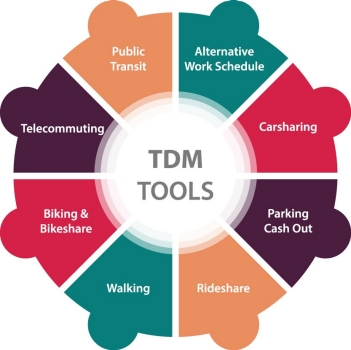  - Extension of existing TDM programs - Creation of new TDM programs - Creation and marketing of TDM Resources - Expansion of first mile/last mile programs - Support for employers and/or employees to adopt TDM       measures (including incentives), in collaboration with an existing or new TDM program provider - Implementation of planned TDM programs (bike share, car share, microtransit, etc.)Funds Can Be Used For: - Match funds from other TDM grant awards - TDM program delivery costs - Microtransit Planning and ImplementationWho May Apply?The grant applications are open to municipalities, local or regional planning agencies, transit agencies, school districts or schools, non-profit organizations, and citizen groups focused on providing public transportation resources.  Private sector organizations, individuals, State and Federal agencies are not eligible to receive funds directly but may be partners of a project.MTI grant performance metrics are focused on the following goals:To improve mobility and access for transit dependent VermontersReduce greenhouse gas emissionsReduce the use of single occupancy vehiclesApplicants are requested to identify in their application which metric category(ies) they will be addressing and any targets they may have already identified.  Applications should include details on how awardees will track MTI program performance metrics and report on their project outcomes.   Grant FundingApplicants are asked to select the funding category that best matches the project need.  Categories and some suggested project types are outlined below.  A. Small MTI Grants (Grant Amounts around $10,000)Eligible projects under this category could include: Planning of new TDM programs or resourcesExpansion of first mile/last mile programsCreation and marketing of TDM ResourcesB. Medium MTI Grants (Grant Amounts around $50,000)Eligible projects under this category could include: Marketing and outreach of TDM programsExpansion of first mile/last mile programsSupport for employers and/or employees to adopt TDM measures (including incentives) in collaboration with an existing or new TDM program providerPlanning for TDM programs (bike share, car share, microtransit, etc.)These grants are designed to incentivize innovative strategies and ideas to expand TDM measures and projects in Vermont.Applications must be received on or before Friday September 8, 2023 at 4:30 pm.Please send completed applications to:Agency of TransportationPublic Transit Section219 N. Main StreetBarre, VT 05641Email: dan.j.currier@vermont.govPhone: (802) 279-5236Emailed applications are preferredGrants applicants will be notified of project selections in September 2023.The deadline to complete work and submit final metrics, reports and invoices is September 30, 2025.Cover SheetPlease complete and return with your Grant ApplicationProject Title: ________________________Applicant Name: ________________________Primary Contact Person(s): _____________________   Title: ___________________Address: ______________________________________________________________________Street Address				Town			ZipEmail: ____________________________     Phone: (       ) ______ - ___________Sam.gov Unique Entity ID (12-characters):______________  Fiscal Year End Month (MM):_____Accounting System:	 Automated	      Manual	      CombinationProject Team Partners: ___________________________________________________________Grant Category (please check one):A. Small MTI Grant (Grant Amounts around $10,000)		B. Medium MTI Grant (Grant Amounts around $50,000)	 	GRANT APPLICATIONLocation: __________________________________________________________________Description (Provide a brief describing your project): ______________________________________________________________________________________________________________________________________________________________________________________________________________________________________________________________________________________________________________________________________________________________________________________________________Metrics (Provide a brief describing your project outcomes): ________________________________________________________________________________________________________________________________________________________________________________________________________________________________________________________________________________________________________________________Project Planning and Partners (Provide a brief description of your project planning and partner involvement):________________________________________________________________________________________________________________________________________________________________________________________________________________________________________________________________________________________________________________________Please attach a detailed itemized project budget. Items to consider including in budget:Staff Hours and RatesDirect expenses (mileage, materials other reimbursable expenses)Operating expensesMatching funds to other TDM grants  Requested Grant Amount:	$ __________.____				+				                    Local Match:	$ __________.____ (20% match is required)				=	                     Total Project Cost: 	$ __________.____Estimated Completion Date: __________________REQUIRED ATTACHMENTS:  Please use the documentation checklist below to ensure that all the relevant items regarding your application have been included.Grant application cover sheetGrant application formItemized Cost estimate for labor and materials Project timeline and major milestoneProject Location Map Other appropriate supporting documents.By signing this application, I certify that all the information provided is accurate to the best of my knowledge. We will comply with all the requirements of the grant including making our books available for audit if required.SIGNATURE OF APPLICANT: Name:________________________________________________      Title:_________________________MUST BE A DULY AUTHORIZED REPRESENTATIVE OF YOUR ORGANIZATIONGrant Proposal Scoring CriteriaAll applications will be scored on the following:Project Application, Planning and Partners (40 points):Did they respond to the grant proposal goals and objectives?Is the project well planned?Did they describe how project partners will support this work?Ability to complete project during grant period (25 points): Was the applicant’s timeline reasonable?Performance Metrics (25 points):Did they include reasonable project metrics that match the program goals:  To improve mobility and access for transit dependent VermontersReduce greenhouse gas emissionsReduce the use of single occupancy vehiclesCost (10 points):Were the proposed costs reasonable for the project identified?Questions and Technical AssistanceFor questions regarding this application, general program related questions or for technical assistance please contact Dan Currier (802) 279-5236 Dan.j.Currier@vermont.gov or Stephanie Reilly (802) 498-4879 Stephanie.Reilly@vermont.gov.Visit our website https://vtrans.vermont.gov/public-transit/mti for the most up to date grant information.Project Completion RequirementsA copy of tracked metrics.Final project report outlining project outcomes (successes and failures) including next steps and succession plan if applicable.A final Invoice.Color photos or graphics from your project.